Праздник для детей и родителей 23 февраля в подготовительной группе №18Воспитатель: Бочкарева Екатерина Алексеевна
Цель: способствовать психологическому сближению детей и родителей, развитию гармонии в отношениях.Задачи:1. Образовательные:- расширять представление детей о государственном празднике День защитника Отечества;- продолжать учить детей играть в различные игры, соблюдая правила;2. Развивающие:- развивать быстроту, ловкость, меткость, сообразительность;- развивать умение громко и выразительно читать стихи; петь песни;- развивать умение детей и родителей взаимодействовать друг с другом;3. Воспитательные:- воспитывать любовь к Родине; чувство гордости за своих близких (за папу, старшего брата, за дедушку);- воспитывать чувство товарищества;- приобщать детей к праздничной культуре поведения.
Предварительная работа:  беседы об армии, о солдатах; разучивание стихов, песни «Бравые солдаты»; разучивание движений под маршевую музыку; разучивание танца« Бескозырка» , проведение конкурсов, изготовление подарочный кружек для пап, праздничное оформление группы. Примечания.  Прежде чем познакомить читателей со сценарием  праздника, хочется заметить, что мы предлагаем свои игры-конкурсы,  песни,  подборку тематических стихотворений, музыкальное сопровождение, ориентируясь в первую очередь на наших воспитанников. В наших конкурсах нет проигравших – все победители. После каждого занятия звучит похвала для всей команды.Задачи: - Привлечь детей и их родителей к занятиям физической культурой и спортом.- Способствовать психологическому сближению детей и родителей, развитию положительных эмоций, чувства взаимопомощи.-Развивать физические качества – быстроту, силу, выносливость, гибкость.-Обеспечить высокую двигательную активность детей.- Воспитывать любовь к Родине.Оборудование: лента, ориентиры, воздушные шары, зеленая бумага, парики, повязка для глаз, форма.СЦЕНАРИЙДети с флажками под весёлую песню « Бравые солдаты» входят в группу и поют песню .Здравствуйте ребята, здравствуйте уважаемые папы! Совсем скоро, 23 февраля, наша страна будет отмечать День защитника Отечества. Этот праздник посвящен мужчинам, защищающим нашу Родину, тем кто служил или служит в Армии. Сегодня мы собрались здесь не случайно. Наши мальчики и папы продемонстрируют свою силу, быстроту и находчивость. А девочки поздравят наших героев с наступающим праздником.(Выходят дети и читают стихи)1 –(ульяна)Спешит весна, конец зиме,И папы наши в сборе все.2- ( Егор): Сегодня день особенный, он раз в году у пап3- (Полина.К ): Мы вместе постараемся, чтоб праздник удался.Все знают ,что Защитники должны быть сильными, храбрыми, ловкими, а ещё они должны быть умными и смекалистыми. Поэтому предлагаю провести сегодня сражения!Для этого нам понадобятся наши детки.Конкурсы для детей:«КТО БОЛЬШЕ?»Делимся на 2 команды (дети собирают мячики и кладут их в корзину)«СИЛАЧИ»Посередине зала кладется ленточка, обозначающая границу. Команды по свистку начинают «перекидывать» воздушные шарики на территорию противника.У кого на территории окажется больше шариков, тот и проиграл.Молодцы ребята, какие вы ловкие и сильные…а теперь я хочу проверить какие вы умные и как умеете отгадывать загадки про наших пап:Стоит сильный гром и свист,Папа в танке ,он…..  (танкист)На корабле он тут и тамПапа главный -….   (капитан)По синему небу летит самолет,Им управляет папа -…… (пилот)Дружно шагает с военными в рядВ серой шинели папа - ….. (солдат)Молодцы ребята, теперь я вижу какие вы ловкие, смелые и умные!!
А теперь ребята пришло время поиграть нашим папамДорогие наши папы, мы знаем ,как хорошо вы управляетесь с молотком и другими инструментами, вот сейчас посмотрим какие же вы ловкие и быстрые.Конкурсы для пап.«КОНСТРУИРОВАНИЕ САМОЛЕТА»Выходите к нам скорей
Летчики-пилоты
Мы посмотрим, как летают ваши самолеты.конструирует самолёт из листа формата А4, а затем  соревнуются между собой в дальности полёта боевого самолёта.                                    «САМЫЙ БЫСТРЫЙ»(форма)всем известно, что солдаты должны уметь одеваться, пока горит спичка. Предлагаем самым юным солдатам продемонстрировать: как они умеют это делать, но при помощи наших пап.«КТО БЫСТРЕЕ?»(нужно как можно быстрее дойти до ориентира и обратно папе совместно с ребёнком (папа ставит ребёнка себе на ноги).Много есть военных профессий – моряки, летчики, танкисты, а еще была такая военная профессия – кавалеристы, кавалеристов в бой несли резвые кони.Ну а в детстве самая лучшая лошадка . . .   – это конечно. . .  любимый папа.Скачки «Чья лошадка быстрее?» (дети едут верхом на папах, которые , встав на четвереньки, изображают лошадок)Много есть военных профессий – моряки, летчики, танкисты, а еще была такая военная профессия – кавалеристы, кавалеристов в бой несли резвые кони.Ну а в детстве самая лучшая лошадка . . .   – это конечно. . .  любимый папа.Много специальностей есть в армии и пограничники, и лётчики, но нам больше всего по душе моряки. А у нас с ребятами есть небольшой сюрприз для наших пап(выходят моряки и читают стихи)Таня Ч :Мы отважные матросы,Мы из плаванья пришли,И морской привет горячий,Нашим папам принесли.Костя П :Моряки – народ бывалый,Никогда не подведут.Подрастают капитаны –Их моря большие ждут!Кирилл: Мы сегодня в увольненье,И хотим потанцевать.Ей ,девчонки, выходите,«Бескозырку» танцевать.(Исполняется танец « Бескозырка)Юля:  Вот и кончился наш праздникИ желаем на прощаньеВсем здоровье укреплятьМышцы крепче накачать.Вика :Папам всем мы пожелаемНе стареть и не болеть,Больше спортом заниматься,Чувство юмора иметь.Дети:-Папа, в доме очень нужен он защитник для семьи.-Самый сильный, самый умный.-Папу слушаться должны.-Купит нужную игрушку,-С папой весело играть.-Если надо, папа  будет-Защищать и помогать.- Он обнимет крепко маму, посмеется, пошалит.- Сварит суп, машинку купит.- И с сестренкой посидитКрикнем папеХором: Поздравляю!!!!Уважаемые наши папы поздравляем Вас с наступающим праздником с Днём защитника Отечества! Желаем Вам здоровья, успехов в вашей работе, и всего самого наилучшего!Я думаю, что все немного подустали! Под музыку День Защитников Отечества дети раздают папам, дедушкам самодельные кружки изготовленные своими руками.Заключительным моментом праздника является общее фото пап с ребёнком на руках.Отчет о проведений спортивного праздника «23 февраля».Праздник 23 февраля в детском саду – хороший повод для воспитания у дошкольников чувства патриотизма, сопричастности к лучшим традициям своей Родины, формирования у детей гордости за славных защитников Отечества. Это праздник всех людей, которые стоят на страже нашей Родины. Это праздник настоящих мужчин — смелых и отважных, ловких и надёжных, а также праздник мальчиков, которые вырастут и станут защитниками Отечества, а пока мы знакомим детей и рассказываем, что такое армия, почему 23 февраля — День Защитника Отечества. Воспитываем уважительное отношение к военному человеку, человеку в форме, прививаем любовь к Родине, и развиваем патриотические чувства. Такие мероприятия, проведённые с детьми, закладывают в их душах зёрнышки патриотизма, чувства долга перед Родиной.Дети с задором исполняли песни: «Бравые солдаты» муз. Филипенко.  С выражением читали стихотворения, проявили смекалку в «зарядке для ума», участвовали в конкурсах «Самый сильный», «Капитаны», играх «Чей воздушный шар дальше пролетит», «Разминируй поле».А в подарок дорогим и родным своим дедушкам и папам дети станцевали яркий танец, вручили поздравительные открытки, изготовленные своими руками. Счастье и радость переполняли всех!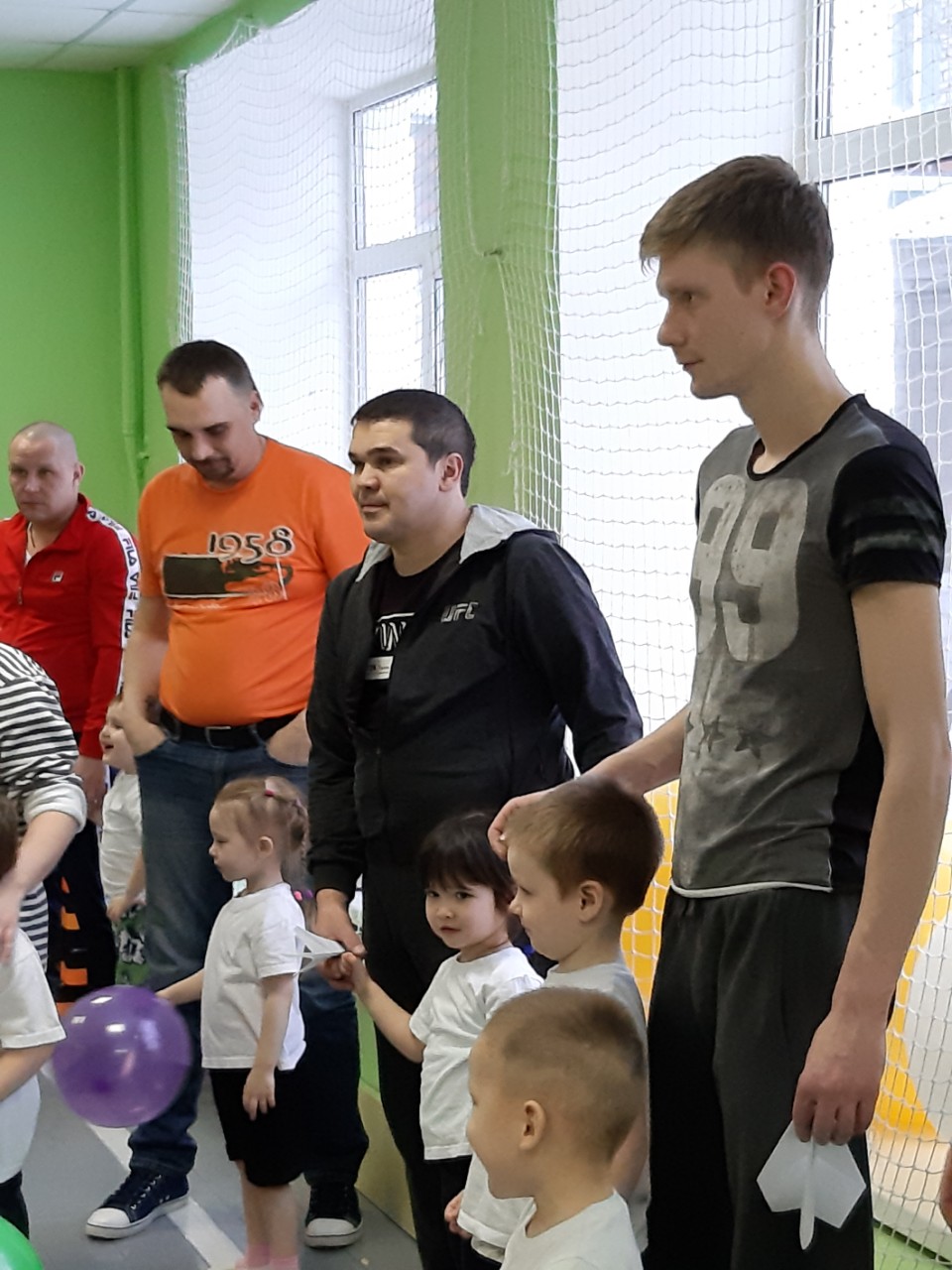 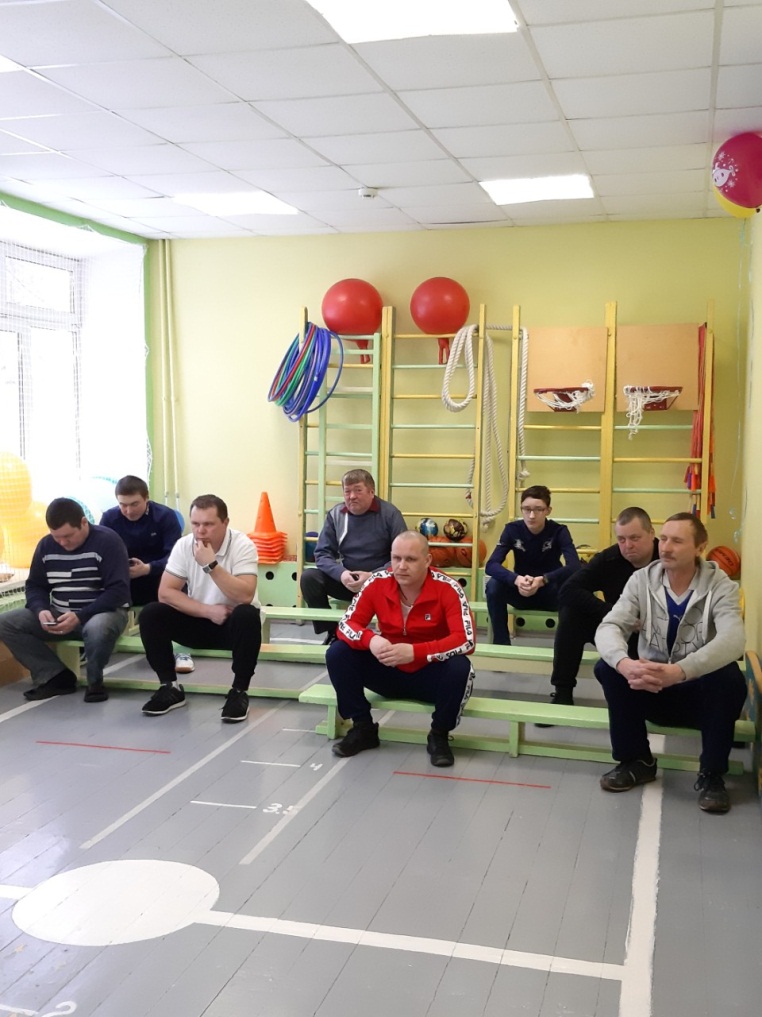 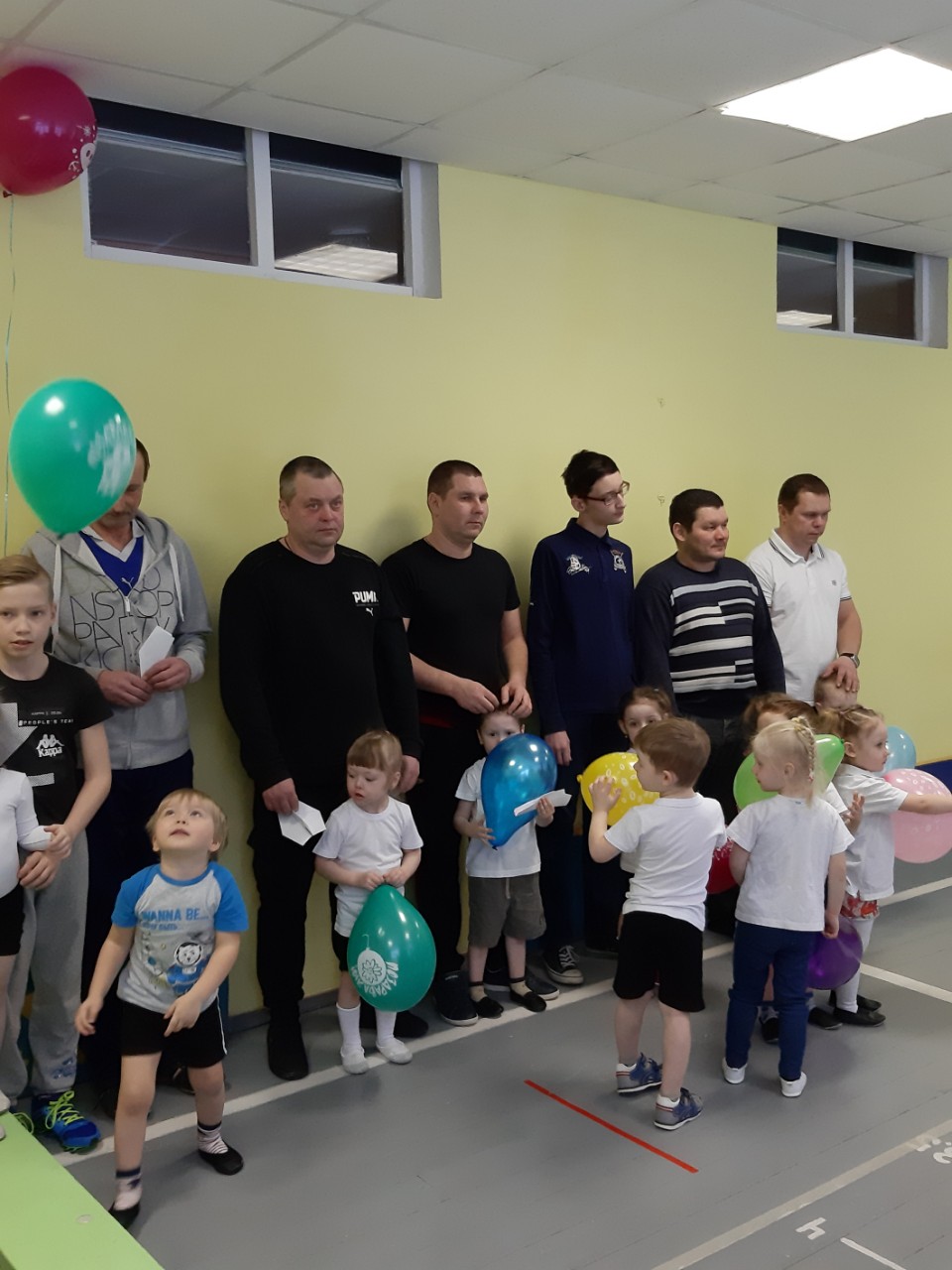 